Publicado en   el 02/05/2015 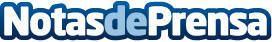 Indra nombra Consejero independiente a Enrique de Leyva y Secreatrio no consejero a José Antonio Escalona de MolinaDatos de contacto:Nota de prensa publicada en: https://www.notasdeprensa.es/indra-nombra-consejero-independiente-a-enrique Categorias: E-Commerce http://www.notasdeprensa.es